مفردات ووصف مقرر دراسيمفردات ووصف مقرر دراسيمفردات ووصف مقرر دراسيمفردات ووصف مقرر دراسيمفردات ووصف مقرر دراسيالمقرر الدراسي/ محاسبة التكاليفالمقرر الدراسي/ محاسبة التكاليفالمقرر الدراسي/ محاسبة التكاليفالمقرر الدراسي/ محاسبة التكاليفالمقرر الدراسي/ محاسبة التكاليفاستاذ المادة اسمه بالعربيةاسمه بالإنكليزيةاسمه بالإنكليزيةاسمه بالإنكليزيةم. علي حسين عنيزةمحاسبة التكاليفCOST ACCOUNTINGم. علي حسين عنيزةمحاسبة التكاليفCOST ACCOUNTINGالساعات المعتمدة النظريةالعمليةمجموعهاعدد الوحداتالساعات المعتمدة 3453اهداف تدريس المقرر ( المخرجات التعليمية )Out Comes Learningاهداف تدريس المقرر ( المخرجات التعليمية )Out Comes Learningاهداف تدريس المقرر ( المخرجات التعليمية )Out Comes Learningاهداف تدريس المقرر ( المخرجات التعليمية )Out Comes Learningاهداف تدريس المقرر ( المخرجات التعليمية )Out Comes Learningالاهداف المعرفية1 . التعريف بمحاسبة التكاليف واهدافها 2 . توضيح العلاقة بين محاسبة التكاليف والمحاسبة المالية والمحاسبة الادارية 3 . معرفة التبويبات المختلفة لعناصر التكاليف كيفية الرقابة والمحاسبة على عناصر تكاليف المواد المباشرة والاجور المباشرة والتكاليف الصناعية غير المباشرة1 . التعريف بمحاسبة التكاليف واهدافها 2 . توضيح العلاقة بين محاسبة التكاليف والمحاسبة المالية والمحاسبة الادارية 3 . معرفة التبويبات المختلفة لعناصر التكاليف كيفية الرقابة والمحاسبة على عناصر تكاليف المواد المباشرة والاجور المباشرة والتكاليف الصناعية غير المباشرة1 . التعريف بمحاسبة التكاليف واهدافها 2 . توضيح العلاقة بين محاسبة التكاليف والمحاسبة المالية والمحاسبة الادارية 3 . معرفة التبويبات المختلفة لعناصر التكاليف كيفية الرقابة والمحاسبة على عناصر تكاليف المواد المباشرة والاجور المباشرة والتكاليف الصناعية غير المباشرة1 . التعريف بمحاسبة التكاليف واهدافها 2 . توضيح العلاقة بين محاسبة التكاليف والمحاسبة المالية والمحاسبة الادارية 3 . معرفة التبويبات المختلفة لعناصر التكاليف كيفية الرقابة والمحاسبة على عناصر تكاليف المواد المباشرة والاجور المباشرة والتكاليف الصناعية غير المباشرةالاهداف المهارية1 .التعرف على اهمية محاسبة التكاليف في مجال التخطيط والرقابة واتخاذ القرارات 2 .التعرف على عناصر تكاليف الصنع والمحاسبة عنها 3 .المعالجات المحاسبية لعناصرالتكاليف المواد المباشرة والاجور المباشرة والتكاليف الصناعية غير المباشرة1 .التعرف على اهمية محاسبة التكاليف في مجال التخطيط والرقابة واتخاذ القرارات 2 .التعرف على عناصر تكاليف الصنع والمحاسبة عنها 3 .المعالجات المحاسبية لعناصرالتكاليف المواد المباشرة والاجور المباشرة والتكاليف الصناعية غير المباشرة1 .التعرف على اهمية محاسبة التكاليف في مجال التخطيط والرقابة واتخاذ القرارات 2 .التعرف على عناصر تكاليف الصنع والمحاسبة عنها 3 .المعالجات المحاسبية لعناصرالتكاليف المواد المباشرة والاجور المباشرة والتكاليف الصناعية غير المباشرة1 .التعرف على اهمية محاسبة التكاليف في مجال التخطيط والرقابة واتخاذ القرارات 2 .التعرف على عناصر تكاليف الصنع والمحاسبة عنها 3 .المعالجات المحاسبية لعناصرالتكاليف المواد المباشرة والاجور المباشرة والتكاليف الصناعية غير المباشرةالاسبوعالتفاصيلالتفاصيلالتفاصيلالتفاصيل1مدخل الى محاسبة التكاليفمدخل الى محاسبة التكاليفمدخل الى محاسبة التكاليفمدخل الى محاسبة التكاليف2مفاهيم وتصنيفات التكاليف - عناصر التكاليف وطرق تبويبها -مفاهيم وتصنيفات التكاليف - عناصر التكاليف وطرق تبويبها -مفاهيم وتصنيفات التكاليف - عناصر التكاليف وطرق تبويبها -مفاهيم وتصنيفات التكاليف - عناصر التكاليف وطرق تبويبها -3الرقابة والمحاسبة عن تكلفة عنصر الموادالرقابة والمحاسبة عن تكلفة عنصر الموادالرقابة والمحاسبة عن تكلفة عنصر الموادالرقابة والمحاسبة عن تكلفة عنصر المواد4الرقابة على تكلفة الموادالرقابة على تكلفة الموادالرقابة على تكلفة الموادالرقابة على تكلفة المواد5الرقابة والمحاسبة عن تكلفة المواد تحديد تكلفة لقتناء المواد –الرقابة والمحاسبة عن تكلفة المواد تحديد تكلفة لقتناء المواد –الرقابة والمحاسبة عن تكلفة المواد تحديد تكلفة لقتناء المواد –الرقابة والمحاسبة عن تكلفة المواد تحديد تكلفة لقتناء المواد –6الدورة المستندية لشراء المواد وصرفها المالجات القيرية للتلف والعجز –الدورة المستندية لشراء المواد وصرفها المالجات القيرية للتلف والعجز –الدورة المستندية لشراء المواد وصرفها المالجات القيرية للتلف والعجز –الدورة المستندية لشراء المواد وصرفها المالجات القيرية للتلف والعجز –7الامتحان الاولالامتحان الاولالامتحان الاولالامتحان الاول8الرقابة والمحاسبة عن تكلفة العملالرقابة والمحاسبة عن تكلفة العملالرقابة والمحاسبة عن تكلفة العملالرقابة والمحاسبة عن تكلفة العمل9الرقابة على تكلفة العمل طرق تحديد الأجور –الرقابة على تكلفة العمل طرق تحديد الأجور –الرقابة على تكلفة العمل طرق تحديد الأجور –الرقابة على تكلفة العمل طرق تحديد الأجور –10المعالجة المحاسبية لتكلفة العملالمعالجة المحاسبية لتكلفة العملالمعالجة المحاسبية لتكلفة العملالمعالجة المحاسبية لتكلفة العمل11الرقابة والمحاسبة عن تكلفة الخدمات التكاليف الصناعية غير المباشرة -الرقابة والمحاسبة عن تكلفة الخدمات التكاليف الصناعية غير المباشرة -الرقابة والمحاسبة عن تكلفة الخدمات التكاليف الصناعية غير المباشرة -الرقابة والمحاسبة عن تكلفة الخدمات التكاليف الصناعية غير المباشرة -12الرقابة والمحاسبة عن تكلفة الخدمات خطوات تخصيص التكاليف غير المباشرة –الرقابة والمحاسبة عن تكلفة الخدمات خطوات تخصيص التكاليف غير المباشرة –الرقابة والمحاسبة عن تكلفة الخدمات خطوات تخصيص التكاليف غير المباشرة –الرقابة والمحاسبة عن تكلفة الخدمات خطوات تخصيص التكاليف غير المباشرة –13الامتحان الثانيالامتحان الثانيالامتحان الثانيالامتحان الثاني14الرقابة والمحاسبة على الانتاج المشتركالرقابة والمحاسبة على الانتاج المشتركالرقابة والمحاسبة على الانتاج المشتركالرقابة والمحاسبة على الانتاج المشترك15الرقابة والمحاسبة على الانتاج العرضيالرقابة والمحاسبة على الانتاج العرضيالرقابة والمحاسبة على الانتاج العرضيالرقابة والمحاسبة على الانتاج العرضي16الامتحان النهائيالامتحان النهائيالامتحان النهائيالامتحان النهائيوصف المقرريهدف المقرر الى التعريف بمحاسبة التكاليف وتطورها التاريخي وعلاقة محاسبة التكاليف بفروع المحاسبة الاخرى وبشكل خاص المحاسبة المالية والمحاسبة الادارية وكذلك التمييز بين مفهوم الكلفة والمصروف والخسارة والتعرف على تصنيفات عناصر التكاليف وكيفية الرقابة والمحاسبة على عناصر المواد والعملطريقة الحضورالتعليم المختلط (حضوري + الالكتروني) التقييم وتوزيع الدرجاتالتقييم وتوزيع الدرجاتالدرجة الممنوحة لهانوع المهمة للطالب20واجبات خارج القاعة الدراسية/ مشاركة الطالب بالمناقشات اومقالة  او مشروع عمل  10الامتحان الأول10الامتحان الثاني60الامتحان النهائي100المجموعمصادر ووسائل التعليم والتعلممصادر ووسائل التعليم والتعلممصادر ووسائل التعليم والتعلم الاساسية1- محاسبة التكاليف : د.نصيف جاسم و د. عبد خلف الجنابي2.  - محاسبة التكاليف : د. محمد ابومصادر ووسائل التعليم والتعلم المساعدة1- محاسبة التكاليف : اساسيات وتقنيات تحديد التكلفة د. هاشم علي هاشم –2 - محاسبة التكاليف مدخل اداري : هورنكرن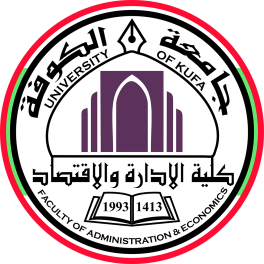 